All staff and students MUST wear a mask at all times while being transported in the van. Board policySpecial needs students would be the only exception and that must be documented in advance of use of the van. Board policyCoaches/ Teachers MUST assign where each student is sitting for every trip. Board Policy. Might be a good idea to have this discussion with the students before using the van.A copy of your seating chart will need to be forwarded to John Ewart  (john.ewart@cloverleaflocal.org)Cloverleaf Transportation Dept.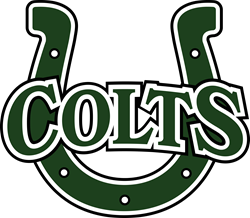 Cloverleaf Transportation Dept.Cloverleaf Transportation Dept.Cloverleaf Transportation Dept.Cloverleaf Transportation Dept.Cloverleaf Transportation Dept.Cloverleaf Transportation Dept.Cloverleaf Transportation Dept.Van Seating ChartVan Seating ChartVan Seating ChartVan Seating ChartVan Seating ChartVan Seating ChartVan Seating ChartVan Seating ChartDriverPassenger 1Passenger 1Passenger 1Row 1Row 1Row 1Row 1Row 1Row 1Row 1Row 1Passenger 2Passenger 2Passenger 3Passenger 3Passenger 4Passenger 4Row 2Row 2Row 2Row 2Row 2Row 2Row 2Row 2Passenger 5Passenger 5Passenger 6Passenger 6Passenger 7Passenger 7